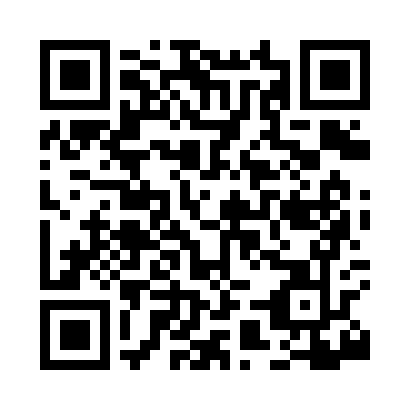 Prayer times for Canon, Colorado, USAMon 1 Jul 2024 - Wed 31 Jul 2024High Latitude Method: Angle Based RulePrayer Calculation Method: Islamic Society of North AmericaAsar Calculation Method: ShafiPrayer times provided by https://www.salahtimes.comDateDayFajrSunriseDhuhrAsrMaghribIsha1Mon4:195:491:095:018:289:582Tue4:205:491:095:018:289:583Wed4:205:501:095:018:289:574Thu4:215:501:095:018:289:575Fri4:225:511:095:018:289:576Sat4:235:511:105:018:279:567Sun4:235:521:105:018:279:568Mon4:245:531:105:028:279:559Tue4:255:531:105:028:269:5510Wed4:265:541:105:028:269:5411Thu4:275:541:105:028:269:5312Fri4:285:551:105:028:259:5313Sat4:285:561:105:028:259:5214Sun4:295:561:115:028:249:5115Mon4:305:571:115:028:249:5116Tue4:315:581:115:028:239:5017Wed4:325:591:115:028:239:4918Thu4:335:591:115:028:229:4819Fri4:346:001:115:028:229:4720Sat4:356:011:115:028:219:4621Sun4:366:021:115:028:209:4522Mon4:376:021:115:028:209:4423Tue4:386:031:115:018:199:4324Wed4:396:041:115:018:189:4225Thu4:416:051:115:018:179:4126Fri4:426:051:115:018:169:4027Sat4:436:061:115:018:169:3928Sun4:446:071:115:018:159:3829Mon4:456:081:115:008:149:3730Tue4:466:091:115:008:139:3531Wed4:476:091:115:008:129:34